МУНИЦИПАЛЬНОЕ УЧРЕЖДЕНИЕ«ЦЕНТР ОБЕСПЕЧЕНИЯ ФУНКЦИОНИРОВАНИЯ ОБРАЗОВАТЕЛЬНЫХ ОРГАНИЗАЦИЙ НЕКОУЗСКОГО МУНИЦИПАЛЬНОГО РАЙОНА»ПРИКАЗ от    15.02.2024                                                                                          № 10-О   Об утверждении XI муниципальной научно-практической  конференции школьников «Малые Морозовские чтения»В соответствии с муниципальной программой «Развитие образования и молодежная политика в Некоузском районе» на 2022 – 2024 годы, утвержденной постановлением администрации Некоузского муниципального района от 30.12.2021 № 472, календарным планом мероприятий муниципального учреждения «Центр функционирования образовательных организаций Некоузского муниципального района», ПРИКАЗЫВАЮ: Утвердить:положение об ХI муниципальной научно-практической конференции школьников «Малые Морозовские чтения» (далее – мероприятие) согласно приложению № 1 к настоящему приказу;состав оргкомитета согласно приложению № 2 к настоящему приказу;смету по организации и проведению мероприятия согласно приложению № 3 к настоящему приказу;дату проведения мероприятия – 23 апреля 2024 года.Назначить ответственным за предоставление в отдел бухгалтерского учета и отчетности МУ «ЦОФОО Некоузского МР» отчета о проведенном мероприятии Арсакаеву А.М. специалиста МУ «ЦОФОО Некоузского МР». Установить срок предоставления данного отчета - 5 рабочих дней, после проведения мероприятия.Председателю комиссии на списание нефинансовых активов, утвержденной приказом МУ «ЦОФОО Некоузского МР» от 30.12.2022 № 40, осуществить списание нефинансовых активов, приобретенных для проведения данного мероприятия, согласно предоставленному отчету ответственного лица за проведение данного мероприятия.Контроль за исполнением приказа оставляю за собой.   Директор                                       Г.Н. МорозоваПОЛОЖЕНИЕоб ХI муниципальной научно-практической конференции школьников «Малые Морозовские чтения»Муниципальная научно-практическая конференция школьников «Малые Морозовские чтения» (далее – Конференция) посвящена памяти ученого-энциклопедиста Николая Александровича Морозова. Учредители Конференции:- муниципальное учреждение «Центр обеспечения функционирования образовательных организаций Некоузского муниципального района».Организаторы Конференции:- муниципальное общеобразовательное учреждение Борковская средняя общеобразовательная школа имени И.Д. Папанина.Организатор:- занимается подготовкой, организацией, рекламой и проведением Конференции;- уведомляет всех участников о сроках её проведения;- разрабатывает программу Конференции;- готовит информацию об итогах Конференции.Цели и задачи КонференцииРазвитие интеллектуального творчества обучающихся, привлечение их к учебно-исследовательской и проектной деятельности;профориентацияобучающихся;демонстрация и пропаганда достижений обучающихся в области научного творчества, опыта работы образовательных организаций по организации учебно-исследовательской и проектной деятельности обучающихся;консолидация усилий педагогов, родителей, общественности в развитии исследовательской деятельности обучающихся.привлечение общественного внимания к решению вопросов выявления и поддержки талантливых детей; содействие повышению квалификации педагогических работников по вопросам работы с талантливыми детьми.Участники КонференцииВ Конференции могут принимать участие обучающихся 5-11 классов общеобразовательных организаций Некоузского муниципального района, а также других муниципальных районов Ярославской области и других регионов, выполнившие учебно-исследовательские работы в различных областях науки, искусства.Оргкомитет КонференцииДля организационно-методического обеспечения проведения Конференции создается оргкомитет. Состав оргкомитета формируется из специалистов муниципального учреждения «Центр обеспечения функционирования образовательных организаций Некоузского муниципального района», педагогов муниципального образовательного учреждения  Борковской средней общеобразовательной школы имени И. Д. Папанина и утверждается приказом муниципального учреждения «Центр обеспечения функционирования образовательных организаций Некоузского муниципального района».Оргкомитет:– устанавливает численность участников, профиль и число секций Конференции;– формирует жюри для проведения Конференции;– составляет смету расходов по подготовке и проведению Конференции;– организует научно-методическое и материально-техническое обеспечение Конференции;– готовит проект приказа об утверждении состава жюри, о награждении победителей и призеров, их научных руководителей.Жюри КонференцииОценку результатов, достигнутых участниками в ходе Конференции, осуществляет жюри. Состав жюри, порядок его работы, утверждаются оргкомитетом за 10 календарных дней до начала Конференции. Член жюри не имеет права оценивать работы обучающихся той образовательной организации, представителем которой он является либо участник Конференции является родственником.Порядок проведения КонференцииКонференция проходит  в муниципальном образовательном учреждении  Борковской средней общеобразовательной школы имени И. Д. Папанина, работа секций организуется в очном режиме для участников из Ярославской области. Для участников из других регионов допускается формат онлайн.Участники Конференции выступают с  публичной защитой результатов исследований, реализованных проектов.  В рамках Конференции организуется работа секций по предметам и различным направлениям исследовательской и творческой деятельности обучающихся. Для участия в Конференции в срок до 28.03.2024 года включительно необходимо прислать на адрес электронной почты borokvr@yandex.ru:- заявку от руководителя участника Конференции согласно приложению № 1 к настоящему положению, заверенные подписью и печатью образовательной организации;  - визитку проекта согласно приложению № 2 к настоящему положению. Для участников, не являющихся обучающимися Некоузского муниципального района, предоставляется в день проведения мероприятия, согласие родителей  на обработку персональных данных участника Конференции  согласно приложению № 3 к настоящему положению.Предметные и тематические секции формируются на основании заявок по следующим кластерам: математика и информатика;естественнонаучные дисциплины (биология, физика, химия, экология);общественно-научные дисциплины (история, обществознание, география);Филология (лингвистика, литературоведение, иностранные языки);искусствоведение (оригинальное название искусство).Секция считается сформированной при наличии 7 и более работ, заявленных  по направлению на участие в Конференции.Если требуемое количество работ не набирается, то данная секция не открывается, работы по решению оргкомитета направляются в смежные или интегрированные секции.При количестве докладов более 10 на одну секцию могут быть организованы подсекции по близкой тематике докладов.Продолжительность выступления на секции – до 10 минут, дискуссии  – до 5-ти минут.Выступление  участников оценивается согласно критериям, указанным в Приложении № 4.Титульный лист оформляется согласно приложению № 5 к настоящему положению.Выступление участника должно соответствовать следующей схеме:- приветствие; - представление (ФИО участника, МОУ, название работы);- актуальность темы исследования (какой интерес данная работа представляет для автора, окружающих, целевой аудитории);- цель работы, задачи;- ход исследования (как решались поставленные задачи);- заключение (описываются результаты и вывод);- благодарность слушателям.Подведение итогов КонференцииПо окончании работы секций проводятся заседания жюри, на которых выносятся решения об определении победителей и призеров Конференции. Итоговая оценка складывается из среднего балла, полученных участником от всех членов жюри, имеющих право оценивать работу. Все решения протоколируются и являются окончательными. Вопросы, предложения по работе секций направляются в письменной форме в оргкомитет.Победителем Конференции в каждой секции является один участник, набравшиймаксимальное количество баллов. Призерами считаются участники, занявшие по количеству баллов 2-е и 3-е места. Численность призеров Конференции определяется членами жюри и согласовывается с оргкомитетом.Победитель Конференции награждается Дипломом I степени и кубком победителя, призеры награждаются Дипломами II степени и III степени в каждой номинации и памятными подарками. За коллективные работы вручается один Диплом. Все остальные участники Конференции получают сертификат участника.  Наставники, подготовившие победителей и призеров Конференции, награждаются грамотами муниципального учреждения «Центр обеспечения функционирования образовательных организаций Некоузского муниципального района». Наставники, подготовившие участников Конференции, награждаются сертификатами муниципального учреждения «Центр обеспечения функционирования образовательных организаций Некоузского муниципального района».Финансирование КонференцииФинансирование осуществляет муниципальное учреждение «Центр обеспечения функционирования образовательных организаций Некоузского муниципального района» из средств, предусмотренных подпрограммой «Одаренные дети» муниципальной программы «Развитие образования и молодежная политика в Некоузском районе» на 2022 – 2024 годы, утвержденной постановлением администрации Некоузского муниципального района от 30.12.2021 № 472  на 2024 год.приложение № 1к положению об ХI муниципальной научно-практической конференции школьников «Малые Морозовские чтения»штамп учреждения                                                                                                                                                                            В орг. комитет НПКЗАЯВКАна  участие  в ХI муниципальной научно-практической конференции школьников «Малые Морозовские чтения»Директор                    _________________________________                                                                                  подпись                                   (расшифровка)«____»________________20__г.приложение № 2к положению об ХI муниципальной научно-практической конференции школьников «Малые Морозовские чтения»Визитка проектаАвторы: Аннотация проекта: Приложение № 3к положению об ХI муниципальной научно-практической конференции школьников «Малые Морозовские чтения»Согласие родителя (законного представителя)на сбор, хранение, использование, распространение (передачу) и публикацию персональных данных своего несовершеннолетнего ребенка на участие в ХI муниципальной научно-практической конференции школьников «Малые Морозовские чтения»Наименование мероприятия: ХI муниципальная научно-практическая конференция школьников «Малые Морозовские чтения».Я, ____________________________________________________________________________,(фамилия, имя, отчество родителя (законного представителя) полностью)проживающий по адресу ___________________________________________________________________,(адрес места жительства)паспорт __________________, выданный ______________________________________________________                              (серия, номер)                                                    (дата выдачи)                   ____________________________________________________________________________________,(наименование органа, выдавшего паспорт)являясь на основании  _____________________________________родителем (законным представителем)                         (наименование документа, подтверждающие полномочия  родителя (законного представителя))_____________________________________________________________________________,(фамилия, имя, отчество ребенка (подопечного) полностью)место учебы в настоящее время (в соответствии с уставом образовательной организации): _____________________________________________________________________________,класс обучения ___________,  дата рождения ребенка (число, месяц, год): __________________, паспорт (свидетельство о рождении ребенка) _____________________, выданный _____________                                                                                           (серия, номер)                                                               (дата выдачи)                   _____________________________________________________________________________________(наименование органа, выдавшего паспорт/свидетельство о рождении ребенка)____________________________________________________________________________________________________________________в соответствии с требованиями статьи 9 Федерального закона от 27.07.2006 № 152-ФЗ «О персональных данных», подтверждаю свое согласие на обработку муниципальным учреждением «Центр обеспечения функционирования образовательных организаций Некоузского муниципального района», находящимся по адресу: Ярославская область, с. Новый Некоуз, ул. Советская, д. 23 (далее – Оператор) персональных данных моего ребенка: фамилии, имени, отчества, места учебы, класса, даты рождения, паспортных данных/данных свидетельства о рождении с целью формирования регламентированной отчетности, размещения части данных (фамилии, имени, отчества, даты рождения, класса, места учебы) в региональной базе данных о достижениях одаренных детей и их педагогах-наставниках, а также в свободном доступе в сети Интернет. Я разрешаю Оператору производить фото- и видеосъемку моего ребенка, безвозмездно использовать эти фото, видео и информационные материалы во внутренних и внешних коммуникациях, связанных с деятельностью Оператора, а также  безвозмездно воспроизводить его авторские работы (полностью или частично) в итоговом сборнике мероприятия, на своих сайтах и в других проектах без дополнительных согласований. Фотографии, видеоматериалы и авторские работы могут быть скопированы, представлены и сделаны достоянием общественности или адаптированы для использования любыми СМИ и любым способом, в частности в буклетах, видео, в Интернете и т.д. при условии, что произведенные фотографии и видео не нанесут вред достоинству и репутации моего ребенка. Предоставляю Оператору право осуществлять все действия (операции) с персональными данными моего ребенка, включая сбор, систематизацию, накопление, хранение, обновление, изменение, использование, обезличивание, блокирование, уничтожение. Способы обработки персональных данных: смешанная обработка с передачей по сети Интернет. Согласие действует с момента предоставления до момента отзыва.Данное согласие может быть отозвано в порядке, установленном законодательством Российской Федерации. «_____»______________2024  ________________________________________________   подпись                                         расшифровкаПриложение № 4к положению об ХI муниципальной научно-практической конференции школьников «Малые Морозовские чтения»Критерии оцениваниянаучно – исследовательской работы участника Конференции приложение № 5к положению об ХI муниципальной научно-практической конференции школьников «Малые Морозовские чтения»Титульный лист конкурсной работыXI межмуниципальная научно-практическойконференции школьников «Малые Морозовские чтения»_______________________________________________________________________________________________________________________________________________ (Полное наименование образовательной организации в соответствии с Уставом [школа, учреждение дополнительного образования], представляющего конкурсную работу 
_________________________________(фамилия и имя автора работы)_________________________________________(школа, класс, возраст)______________________________________________________________________________________________________________________________________________________________________________________________________(тема работы)Педагог-наставник: ____________________(научный руководитель) (или указание: «Выполнена самостоятельно»)_________________________________________(Ф.И.О. полностью)_________________________________________(звание, квалификация)_________________________________________(должность в представляемой               образовательной организации)_________________________________________Борок, 2024Приложение № 2 к приказу от 15.02.2023 № 10-ОСоставоргкомитета по организации и проведению ХI муниципальной научно-практической конференции школьников «Малые Морозовские чтения»Бырдина Лариса Николаевна, заместитель директора муниципального общеобразовательного учреждения Борковской средней общеобразовательной школы имени И.Д. Папанина;2). Морозова Г.Н., директор муниципального учреждения «Центр функционирования образовательных организаций Некоузского муниципального района»;3). Смирнова Екатерина Михайловна, заместитель директора муниципального общеобразовательного учреждения Борковской средней общеобразовательной школы имени И.Д. Папанина;   Приложение №3                                                                                          к приказу  №10-О  от 15.02.2024Смета расходовна проведение научно-практической конференции «Малые Морозовские чтения» Место проведения: МУ «ЦОФОО Некоузского МР»Дата проведения: 20.04.2023 Количество : 21 участник: 5 секций. Награждение: персональное победителям и призерам в секцияхКБК:65207070140140070244349Итого по смете расходов: шестнадцать тысяч рублей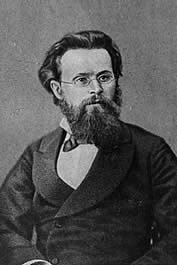 Утверждено приказоммуниципального учреждения «Центр обеспечения функционирования образовательных организаций Некоузского муниципального района».от 15.02.2024 №  10-ОФ.И.О.выступающего (-щих)Школа,классНазвание темыТип проекта (коллективный/индивидуальный)Необходимое оборудование Ф.И.О. учителя-руководителя (полностью)Образовательное учреждение (я) (ФИО, должность)(ФИО, должность)Тема проекта:Творческое название:Типология проекта:Категория
учащихся:                            классПродолжительность проектакраткосрочныйсреднесрочныйдолгосрочныйПредметная
область (и): Образовательные цели: Развивающие цели:Воспитательные цели: Основополагающий вопрос (необязательно):Основополагающий вопрос (необязательно):Проблемный вопрос (обязательно):Проблемный вопрос (обязательно):Частные вопросы
(в рамках учебной темы)Частные вопросы
(в рамках учебной темы)Частные вопросы
(в рамках учебной темы)Частные вопросы
(в рамках учебной темы)Темы исследованийТемы исследованийТемы исследованийЭтапы проекта: Этапы проекта: Этапы проекта: Название этапаНазвание этапаСрокиСрокиУченикПедагогПедагогПодготовительныйПодготовительныйФормулирование основополагающего и проблемного вопросовСоздание проблемной ситуацииСоздание проблемной ситуацииПроектировочныйПроектировочныйОпределение тем исследования. Формулирование частных вопросов. Формирование групп. Разработка критериев оценкиКоординация работыКоординация работыПрактическийПрактическийСбор материала. Создание презентаций и публикаций. Координация работыКоординация работыКонтрольно-коррекционныйКонтрольно-коррекционныйСамооценкаКоординация работыКоординация работыЗаключительныйЗаключительныйПредставление (презентация) проекта.Координация работы. Создание портфолио проектаКоординация работы. Создание портфолио проектаНа кого рассчитан проект (если требуется)Обоснование выбора темы с учетом УМКПродолжительность (часы, дни, недели)Итоговое завершение проектаТребованияКритерииБаллыСтруктура работыНаличие обязательных структурных элементов (введение, теоретическая часть, практическая часть, заключение, список использованных источников.Соответствие требованиям Положения к оформлению работы, наличие ссылок на источники,  связь с приложениями0-3 Ресурсы Достаточность (не менее 3 для 5-9 классов, 5 – для 10-11 классов), указание на источники в тексте работы0-3Содержание выступленияСвобода владения материалом. Владение ораторским искусствомУмение выступающего уложиться в регламент выступления  до 10 минутЧеткость и аргументированность ответов на вопросы,  их соответствие заданным вопросам 0-5Актуальность исследовательской работы Практическая значимость работы/социальная  значимость работыАктуальность обозначенной проблемы/гипотезыОригинальность изложения/подхода к решению поставленной задачи Оригинальность/ трудоемкость/методов исследования0-5Уровень проработанности исследования, решения, качество оформления результатов Тема адекватна цели и содержанию исследовательской работы Перечень задач исчерпывает цель исследования (необходим и достаточен для достижения цели)Грамотно выбран и применен понятийный аппаратГрамотно выбраны, обоснованы и использованы методы исследованияЛогика, количество и качество аргументов доказательной базыЗадачи решены полностью и подробно с выполнением всех необходимых элементов исследования 0-10№ п\п   КОСГУ   КОСГУ  Наименование расходовКоличество  ЦенаСумма, руб.Секция математика и информатикаСекция математика и информатикаСекция математика и информатикаСекция математика и информатикаСекция математика и информатикаСекция математика и информатикаСекция математика и информатика123349349Кубок 1 местоКубок 2 местоКубок 3 место1111250,001100,00850,001250,001100,00850,00Секция еестественно-научные дисциплиныСекция еестественно-научные дисциплиныСекция еестественно-научные дисциплиныСекция еестественно-научные дисциплиныСекция еестественно-научные дисциплиныСекция еестественно-научные дисциплиныСекция еестественно-научные дисциплины123349349Кубок 1 местоКубок 2 местоКубок 3 место1111250,001100,00850,001250,001100,00850,00Секция ообщественно-научные дисциплиныСекция ообщественно-научные дисциплиныСекция ообщественно-научные дисциплиныСекция ообщественно-научные дисциплиныСекция ообщественно-научные дисциплиныСекция ообщественно-научные дисциплиныСекция ообщественно-научные дисциплины123349349Кубок 1 местоКубок 2 местоКубок 3 место1111250,001100,00850,00	1250,001100,00850,00Секция филологияСекция филологияСекция филологияСекция филологияСекция филологияСекция филологияСекция филология123349349Кубок 1 местоКубок 2 местоКубок 3 место1111250,001100,00850,001250,001100,00850,00Секция искусствоведениеСекция искусствоведениеСекция искусствоведениеСекция искусствоведениеСекция искусствоведениеСекция искусствоведениеСекция искусствоведение123349349Кубок 1 местоКубок 2 местоКубок 3 место1111250,001100,00850,001250,001100,00850,00ИТОГОИТОГОИТОГОИТОГО16000,00